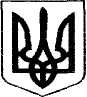 Міністерство освіти і науки УкраїниДепартамент освіти і науки Сумської обласної державної адміністраціїДержавний професійно – технічний навчальний заклад«Лебединське вище професійне училище лісового господарства»вул. 19 Серпня, 61, м. Лебедин, 42200, тел./факс (05445) 2-13-61Е-mail: Lebedin_vpu@ukr.net  Код ЄДРПОУ 02547346Наказ  23.10.2021 р.						    № 242- ОДПро організацію освітнього процесув закладі освіти  під час епідемічної небезпеки 	У зв’язку з погіршенням епідемічної  ситуації в Україні, спричиненої поширенням короновірусної хвороби (COVID- 19), та на підставі  листа Міністерства освіти і науки України від 21.10.2021 р. № 1/9-558 «Про організацію освітнього процесу закладах освіти під час епідемічної небезпеки» НАКАЗУЮ:Запровадити в освітньому закладі для здобувачів освіти  дистанційне навчання з 25.10.21 р.  по  15.11.2021 року.Увести в дію комплекс заходів, передбачених на епідемічний період.Заступнику директора з НВирР Свиридовій З.М., заступнику директора з НВихР Ткаченко І.О., методисту Лисянській А.Г. внести зміни до плану у навчально-виробничому та виховному  процесі.Класним керівникам та майстрам виробничого навчання провести позапланові інструктажі з безпеки життєдіяльності, щодо заходів з профілактики   поширення  короновірусної хвороби (COVID- 19).    Класним керівникам забезпечити проведення роз’яснювальної роботи з батьками  щодо охорони  та збереження здоров’я здобувачів освіти.Викладачам забезпечити виконання навчальних програм у  дистанційному режимі. Керівникам служб  нести відповідальність за дотриманням протиепідемічних вимог.Контроль за виконанням даного наказу залишаю за собою.                         Директор                                           Анатолій ТРОЯН                          